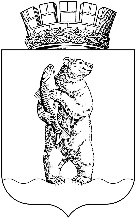 АдминистрациЯгородского округа АнадырьПОСТАНОВЛЕНИЕот 26.12.2016   										         № 830Об утверждении Административного регламента по осуществлению муни-ципального контроля за обеспечением сохранности автомобильных дорог местного значения в границах городского округа Анадырь. В соответствии со статьей 16 Федерального закона от 06.10.2003 №131-ФЗ «Об общих принципах организации местного самоуправления в Российской Федерации», Федеральным законом от 08.11.2007 № 257-ФЗ «Об автомобильных дорогах и о дорожной деятельности в Российской Федерации и о внесении изменений в отдельные законодательные акты Российской Федерации», Федеральным законом от 26.12.2008 № 294-ФЗ «О защите прав юридических лиц и индивидуальных предпринимателей при осуществлении государственного контроля (надзора) и муниципального контроля», Постановлением Правительства Чукотского автономного округа от 24.03.2016 № 134 «Об утверждении Порядка разработки и утверждения административных регламентов осуществления муниципального контроля органами местного самоуправления муниципальных образований Чукотского автономного округа»и п. 5 части первой ст. 7 Устава городского округа Анадырь,ПОСТАНОВЛЯЮ:УтвердитьАдминистративный регламент по осуществлению муници-пального контроля за обеспечением сохранности автомобильных дорог местного значения в границах городского округа Анадырь, согласно приложению к настоящему постановлению.	      2. Настоящее постановление вступает в силу со дня его официального опубликования. 3. Опубликовать настоящее постановление в газете «Крайний Север», а также разместить на официальном информационно-правовом ресурсегородского округа Анадырь www.novomariinsk.ru.И.о. Главы администрации                                 Р.Г. ИванцовПодготовил:								С.А. БарулинСогласовано:								Я.А. Кирпичева										Н.С. СапачРазослано: дело-3, УПиСХП-1, гор.хоз.-2, /6 экз.